30 марта в нашем детском саду, прошёл "Благотворительный забег" под названием "Добрый город". Марафон " Добрый город" - это добро, радость и искренние эмоции. Его главная цель-собрать средства для детей больных раком. В нашем детском саду, в рамках этого марафона, приняло участие 160 человек. В начале мероприятия выступила представитель благотворительной организации "Святое Белогорье", а потом к детям пришёл Медвежонок и станцевали флешмоб вместе с ними. В общей сумме, мы собрали 33 тысячи, все собранные средства пойдут на помощь тяжело больным детям! 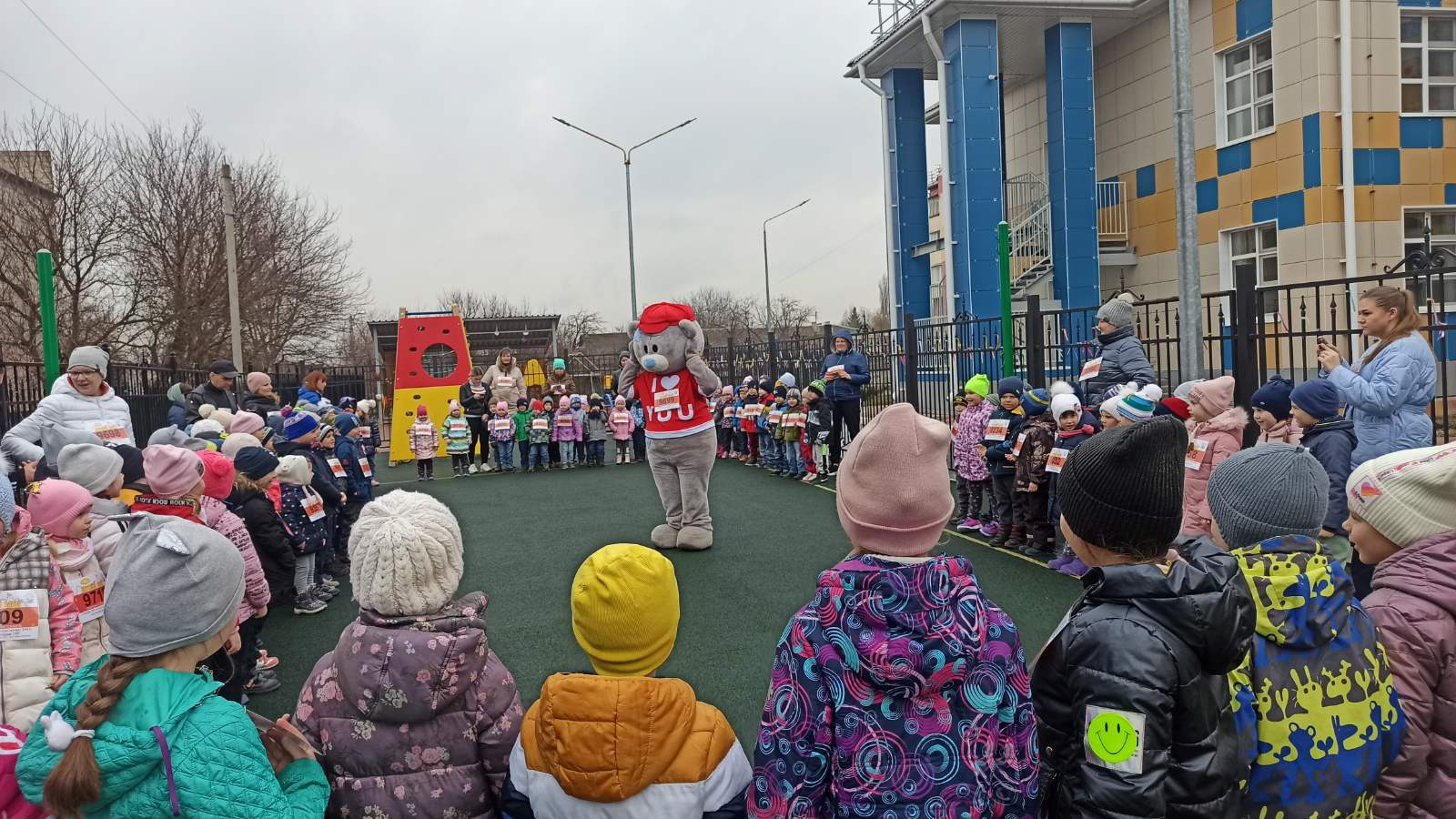 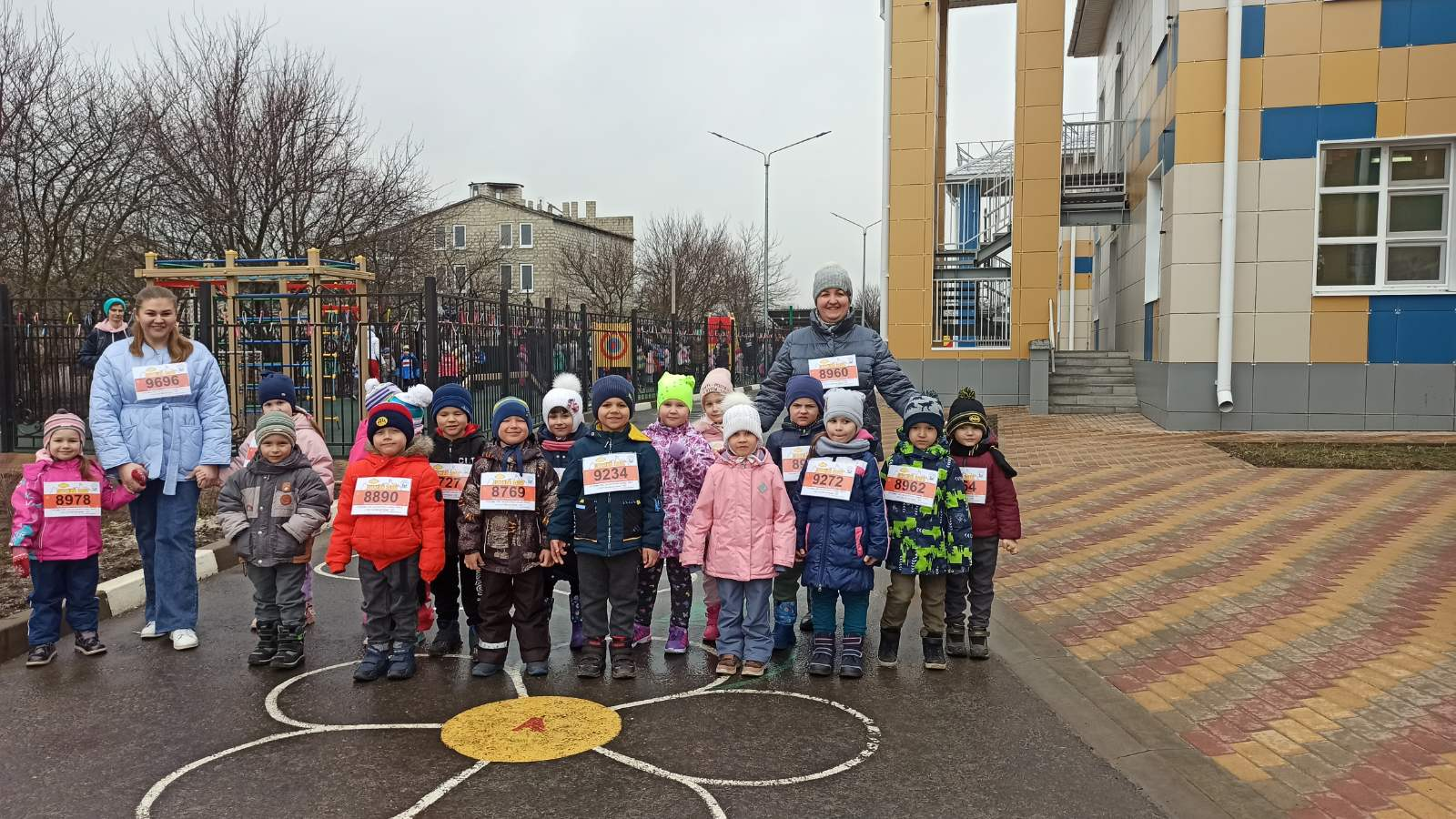 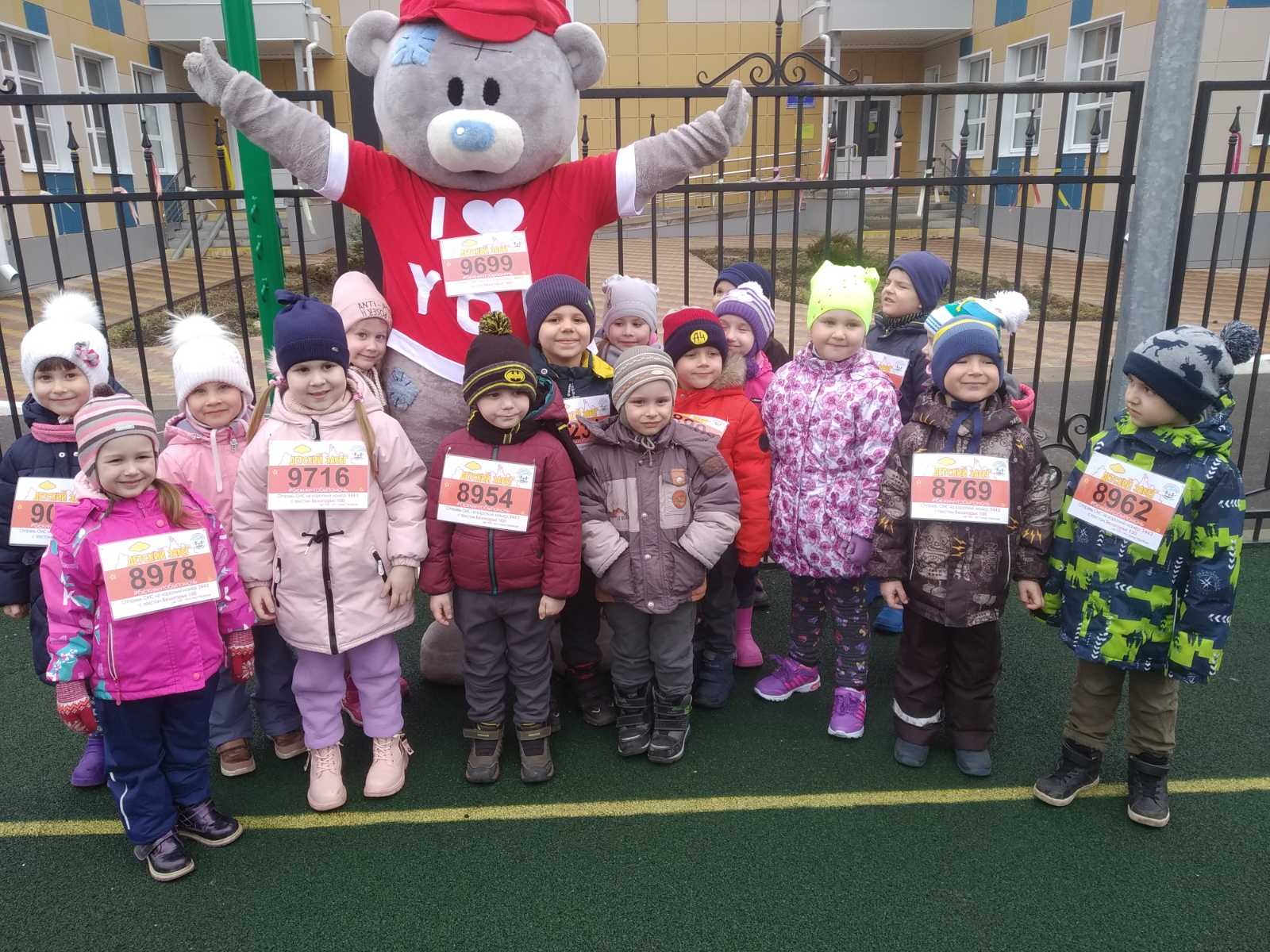 